13 Φεβρουαρίου, 2023ΔΕΛΤΙΟ ΤΥΠΟΥΑΠΑΣΧΟΛΗΣΗ ΚΥΒΕΡΝΗΣΗΣ ΑΝΑ ΚΑΤΗΓΟΡΙΑ: ΙΑΝΟΥΑΡΙΟΣ 2023Συνολική Απασχόληση: 52.019Η απασχόληση στην Κυβέρνηση τον Ιανουάριο του 2023 μειώθηκε κατά 1.363 άτομα (-2,6%) σε σύγκριση με τον αντίστοιχο μήνα του 2022 και έφτασε τα 52.019 άτομα. Η μείωση αυτή οφείλεται κυρίως στην μεταφορά Ωρομίσθιου Προσωπικού από το Υπουργείο Υγείας στον Οργανισμό Κρατικών Υπηρεσιών Υγείας, ο οποίος περιλαμβάνεται στον Ευρύ Δημόσιο Τομέα, από τον Ιανουάριο του 2023. Στο μόνιμο προσωπικό παρατηρείται μείωση κατά 716 άτομα (-2,7%), από 26.178 σε 25.462 άτομα. Στο έκτακτο προσωπικό παρατηρείται αύξηση κατά 1.054 άτομα (5,6%) φθάνοντας τα 19.991 σε σχέση με 18.937 άτομα τον Ιανουάριο του 2022.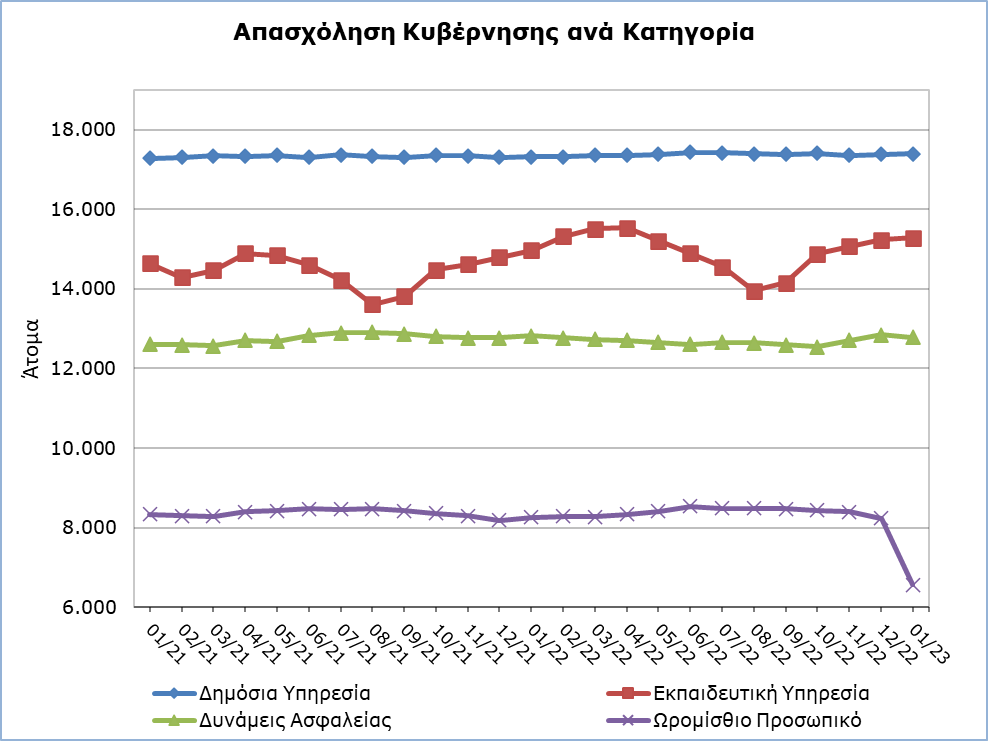 Εκτός από τη μείωση στο Ωρομίσθιο Προσωπικό (-20,6%), μείωση παρατηρείται και στο προσωπικό των Δυνάμεων Ασφαλείας (-0,3%), ενώ αύξηση παρατηρείται στο προσωπικό της Δημόσιας Υπηρεσίας (0,4%) και στο προσωπικό της Εκπαιδευτικής Υπηρεσίας (2,0%).Σε σύγκριση με τον Δεκέμβριο του 2022, παρατηρείται αύξηση στο προσωπικό της Δημόσιας Υπηρεσίας (0,1%) και της Εκπαιδευτικής Υπηρεσίας (0,3%), ενώ μείωση παρατηρείται στο προσωπικό των Δυνάμεων Ασφαλείας (-0,5%) και στο Ωρομίσθιο Προσωπικό (-20,3%). ΜΕΘΟΔΟΛΟΓΙΚΕΣ ΠΛΗΡΟΦΟΡΙΕΣΚάλυψη στοιχείωνΣτην απασχόληση της Κυβέρνησης περιλαμβάνονται: η Δημόσια Υπηρεσία, η Εκπαιδευτική Υπηρεσία, οι Δυνάμεις Ασφαλείας και οι Ωρομίσθιοι Κυβερνητικοί Εργάτες. Στη Δημόσια Υπηρεσία περιλαμβάνονται οι μόνιμοι και έκτακτοι υπάλληλοι των Υπουργείων, Τμημάτων και Υπηρεσιών. Στην Εκπαιδευτική Υπηρεσία περιλαμβάνεται το μόνιμο και έκτακτο εκπαιδευτικό προσωπικό που υπηρετεί στις σχολικές μονάδες καθώς και το προσωπικό του Κέντρου Παραγωγικότητας και του Ανώτερου Ξενοδοχειακού Ινστιτούτου. Στις Δυνάμεις Ασφαλείας περιλαμβάνονται: η Αστυνομία, η Πυροσβεστική Υπηρεσία και η Εθνική Φρουρά. Στο Ωρομίσθιο Προσωπικό περιλαμβάνονται τακτικοί, έκτακτοι και εποχικοί υπάλληλοι.Στα στοιχεία δεν περιλαμβάνονται τα Μέλη της Βουλής των Αντιπροσώπων (Βουλευτές και Εκπρόσωποι Θρησκευτικών Ομάδων).Πηγή στοιχείωνΠηγή των στοιχείων για την απασχόληση στην Κυβέρνηση είναι το Γενικό Λογιστήριο της Δημοκρατίας. Τα στοιχεία αφορούν σε άτομα τα οποία πληρώθηκαν τον συγκεκριμένο μήνα ανεξαρτήτως της περιόδου και της διάρκειας απασχόλησης.Για περισσότερες πληροφορίες: Πύλη Στατιστικής Υπηρεσίας, υπόθεμα Αγορά ΕργασίαςCYSTAT-DB (Βάση Δεδομένων)Προκαθορισμένοι Πίνακες (Excel)Μεθοδολογικές ΠληροφορίεςΟι Προκαθορισμένοι Πίνακες σε μορφή Excel περιλαμβάνουν στοιχεία μέχρι και τον Δεκέμβριο του 2021. Για τα στοιχεία από τον Ιανουάριο 2022 και μετά η ενημέρωση γίνεται μόνο στη Βάση Δεδομένων CYSTAT-DB.Επικοινωνία Μαρία Κκουσιή: Τηλ:+357-22602235, Ηλ. Ταχ.: mkkoushi@cystat.mof.gov.cy  ΠίνακαςΚατηγορία ΠροσωπικούΑριθμός ατόμωνΑριθμός ατόμωνΑριθμός ατόμων% Μεταβολή% ΜεταβολήΚατηγορία ΠροσωπικούΙαν 2022Δεκ 2022Ιαν 2023 Ιαν 23/Δεκ 22     Ιαν      23/22ΔημόσιαΥπηρεσίαΣύνολο17.32017.37517.3960,1%0,4%ΔημόσιαΥπηρεσίαΜόνιμοι10.39910.09810.1170,2%-2,7%ΔημόσιαΥπηρεσίαΈκτακτοι6.9217.2777.2790,0%5,2%Εκπαιδευτική ΥπηρεσίαΣύνολο14.97315.22715.2770,3%2,0%Εκπαιδευτική ΥπηρεσίαΜόνιμοι9.1238.8688.8660,0%-2,8%Εκπαιδευτική ΥπηρεσίαΈκτακτοι5.8506.3596.4110,8%9,6%Δυνάμεις ΑσφαλείαςΣύνολο12.82212.84412.780-0,5%-0,3%Δυνάμεις ΑσφαλείαςΜόνιμοι6.6566.5006.479-0,3%-2,7%Δυνάμεις ΑσφαλείαςΈκτακτοι6.1666.3446.301-0,7%2,2%ΣύνολοΣύνολο45.11545.44645.4530,0%0,7%ΣύνολοΜόνιμοι26.17825.46625.4620,0%-2,7%ΣύνολοΈκτακτοι18.93719.98019.9910,1%5,6%Ωρομίσθιο ΠροσωπικόΣύνολο8.2678.2406.566-20,3%-20,6%Γενικό Σύνολο53.38253.68652.019-3,1%-2,6%